Scheduling fingerprinting requirement for clinical rotations at Kootenai Behavioral Health (Student Procedure)Some students placed in Kootenai Health’s Adult and Youth Acute Behavioral Health departments, Chemical Dependency, or the Crisis Center may have to complete an Idaho Health and Welfare Fingerprinted Criminal Background Check. Idaho requires that anyone (including students) spending time with these at risk patient populations complete this requirement prior to beginning time at these facilities. This process can take 4-5 weeks for the state of Idaho to process. Review the descriptions below to determine if you/your students require an Idaho Health and Welfare Fingerprinted Criminal Background Check.Chemical Dependency: Idaho Health and Welfare Fingerprinted Criminal Background Check requiredCrisis Center: Idaho Health and Welfare Fingerprinted Criminal Background Check requiredAdult Behavioral Health: Idaho State Police background check acceptedIdaho Health and Welfare Fingerprinted Criminal Background Check required for Senior Practicum experiences or placement >100 hoursYouth Acute Behavioral Health: Idaho State Police background check acceptedIdaho Health and Welfare Fingerprinted Criminal Background Check required for Senior Practicum experiences or placement >100 hoursThe steps below will help walk you through the process of registering to be fingerprinted and knowing what documents to give back to your collegiate program administrator.Things you will need to complete this process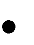 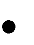 Your driver’s licenseA computer with an internet connectionAn ‘Employer Number’ – 7052  Payment (See current cost on https://chu.dhw.idaho.gov site) 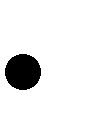 To create an account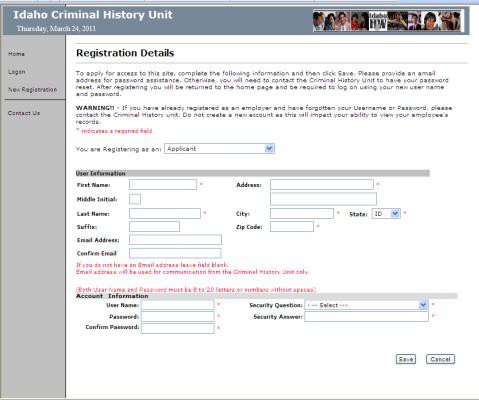 Go to:	https://chu.dhw.idaho.govChoose:	New Registration (on left hand menu) Register as:	ApplicantComplete User Information and Account Information sections Complete Account InformationUser Name and Password are case sensitive Write them down. You will need them again. Click ‘Save’To log on and register for fingerprintingGo to:	https://chu.dhw.idaho.gov Choose:	Logon (on left hand menu) Enter user name and passwordClick ‘Logon’. (Do not log on as an employer) Select ‘Complete Application’ (on left hand menu)Complete Personal Information Click ‘Next’ (not ‘Save and Close’Employer Information Page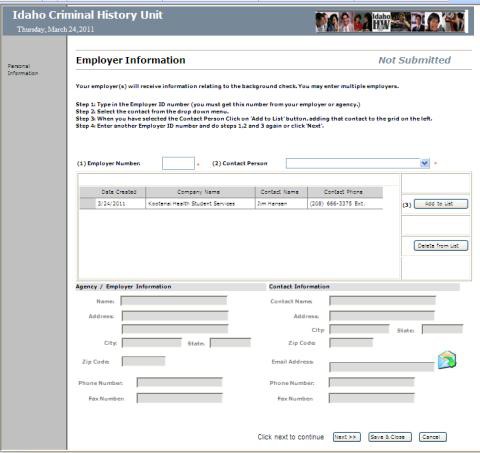   Enter Employer Number in box 1Name of contact person will come up in box 2 Click on: Add to List (box 3)Click on Next (not ‘Save and Close’)Types of Services pageClick the box for one of the following Service types that best fits your clinical rotationBehavioral Health Programs,Children’s Mental Health Services Providers,		orBehavioral Health Community Crisis CentersClick ‘Next’Alias page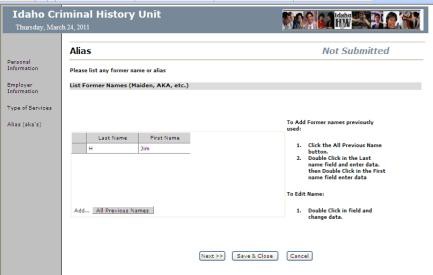 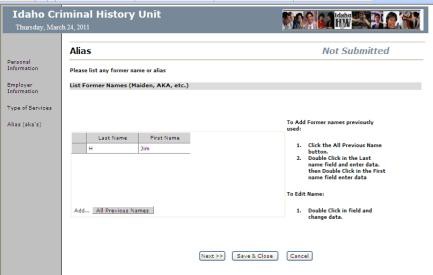   If you have any other names (like a maiden or AKA name) follow the directions at the right of the screen, then click ‘Next’  If you have no other names, then just click ‘Next’Criminal Record, Outstanding Warrants, Child Protection Involvement, Adult Protection Involvement, Medicare/Medicaid Exclusion, Driver’s License Information pagesAnswer all questions by clicking ‘yes’ or ‘no’ Click ‘Submit’Schedule Finger PrintingNote: You have 30 days from the date you submitted your application, or your application will be inactivatedClick on ‘Schedule Finger Print Appointment’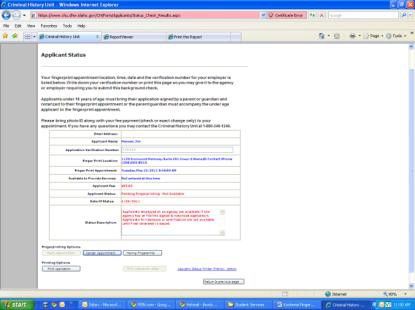 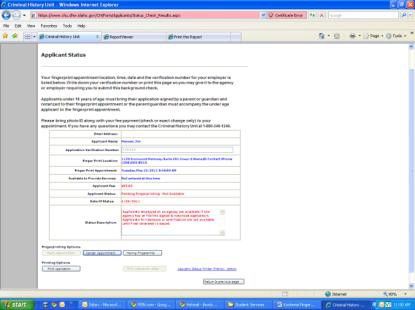 Select ‘Coeur d’Alene’ from the drop down menu (Step 1) Click on a convenient date in red for you to be in Coeur d’Alene (Step 2)  Click: on a convenient time for you to be fingerprinted at the Coeur d’Alene office (Step 3)  Note that your chosen date/time is highlighted in red at the bottom of the screen (Step 4)  Click ‘Save’Printing and notarizing your applicationPrint a personal copy of the scheduled appointment  Click the browser print button.  Keep this reminder of your appointment time and address of Health & WelfarePrint the full application for notarization and keeping at the school Click ‘Print Application’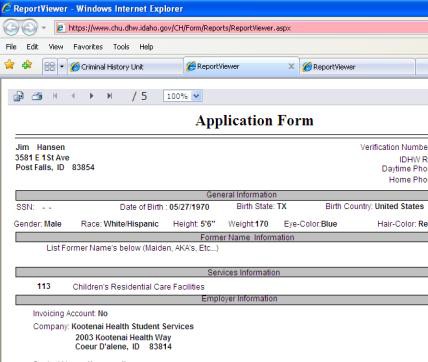 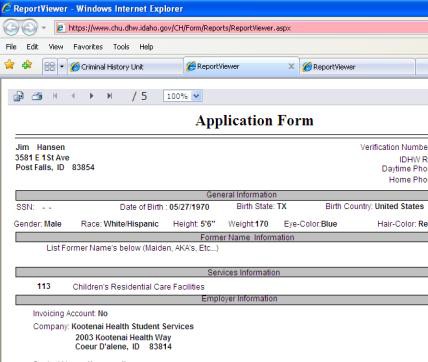 Do not click the browser print button. Click the printer icon embedded in the screen  Another page will come up.  Select ‘All’ pages in the page range, and click ‘OK’  Do not click the browser print button.  Click the printer icon embedded in the screen  Click ‘OK’.  5 pages should printNotarizing the application  Page 5 of the printed application has a section for you to sign in the presence of a Notary. 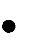 ApplicationValid IDOnce the application is signed and notarized, return one copy to your program administrator, and the original to KH Organizational Development Office.Students must take a copy of notarized application to fingerprinting appointment.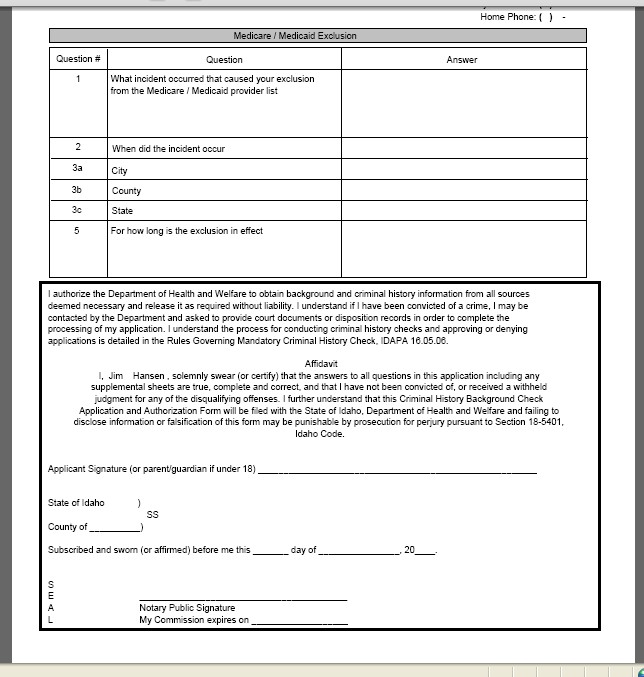 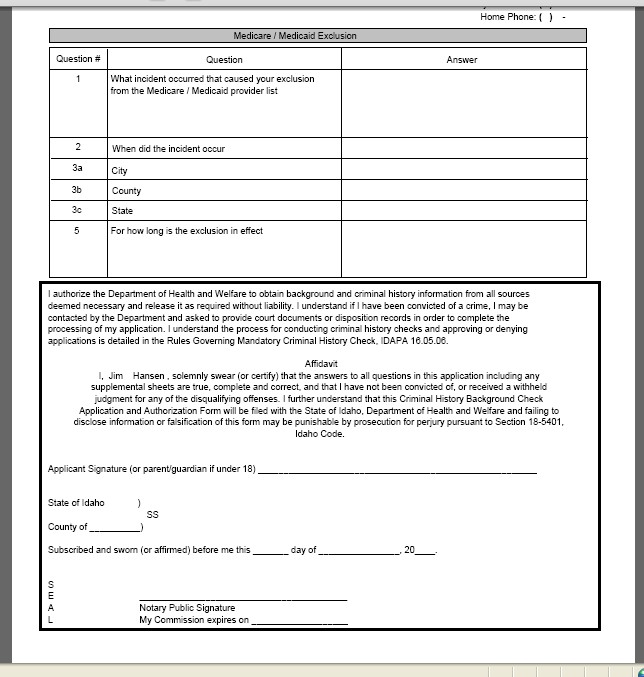 Submitting Fingerprints by MailWhen an individual elects to have fingerprints collected by a local law enforcement agency (out of state students) or by the applicant’s employer, the Idaho Department’s fingerprint card must be used.Please contact the Criminal History Unit at 1-800-340-1246 or e-mail at crimhist@dhw.idaho.gov to request your application package.  The fingerprint card must be completed in accordance with the instructions provided in this packet, signed and mailed along with the completed, notarized application and applicable fee to the address indicated on the Department’s Mail-in Instructions.This may add an additional week to completion and processing.Previous Fingerprint Clearance TransferIf an individual has previously completed a fingerprint and background check, within the last 3 years of the completion date, that information is transferable to other agencies, such as Kootenai Health. To transfer this information for Kootenai’s records the individual must complete the following steps.E-mail crimhist@dhw.idaho.gov with the following request and information.I, ___________________ (full name including middle initial) am requesting a transfer of my fingerprint based criminal history background check information to be accessible by Kootenai Health Student Services Department. (Employer ID # 7052).  My date of birth is ______________.To complete this transfer of information the student must also complete the Name Based Criminal Background Check Form.  To complete the formGo to: https://chu.dhw.idaho.govChoose the:  Idaho State Records Checks tab	Complete: Idaho State Police-Criminal History Request FormCost: $20.00Once you receive notification that your information has been transferred please notify Kootenai Student Services at: studentservices@kh.orgGeneral Information Idaho Criminal Background Checks and Fingerprinting are acceptable for 3 years.Begin this process four-five weeks prior to clinical rotation. Add an additional week if mailing in fingerprints.	